2017 McLean County Varsity Girls Basketball Shootout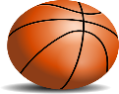 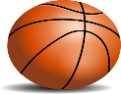 December 1 and 2, 2017First team listed will be the HOME team and will wear WHITE.December 1, 2017				       December 1, 2017@ Wilton					       @ Turtle Lake4:00 pm – Washburn vs. White Shield		4:00 pm – Garrison vs. Beulah5:30 pm – Underwood vs. GU/H		5:30 pm – Max vs. Warwick7:00 pm – Wilton Wing vs. RT			7:00 pm – TLMM vs. Nedrose December 2, 2017All games on Saturday, December 2nd will be played in Wilton12:00 pm – GU/H vs. Garrison1:30 pm – White Shield vs. TLMM3:00 pm – Divide County vs. WW4:30 pm – Warwick vs. Washburn6:00 pm – R/T vs. Max 7:30 pm – Beulah vs. UnderwoodTickets—Adult -- $6	     Students (K-12) -- $4